20. septembra 2020 o 15,30 hod.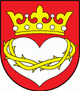 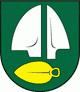 PEČEŇADY - SILADICE Vážení športoví priatelia,dovoľte mi, aby som vás v mene výboru Telovýchovnej jednoty Družstevník Siladice pozval na majstrovský futbalový zápas MEVASPORT Oblastných majstrovstiev na súperovom trávniku v jesennej časti ročníka 2020/2021.Naši hráči odchádzajú odohrať svoj zápas s ŠK 2011 Pečeňady.V minulom kole naši futbalisti zvíťazili na domácom ihrisku s MTK Leopoldov 3:0, keď za naše mužstvo sa strelecky zaskvel  František Lančarič – strelec troch gólov . Mužstvo z  Pečeňad  hralo na ihrisku súpera s Cíferom a prehrali 4:1. Naše mužstvo je na 5. mieste so ziskom 9 bodov, náš súper je na mieste 7. so ziskom 6 bodov.Žiaci, pod hlavičkou OŠK Šúrovce, odohrajú svoj zápas 15. septembra 2020 o 13,30 hod. na ihrisku MTK Leopoldov. Dňa 20. septembra 2020 majú voľný los. Dorastenci odohrajú svoje stretnutie v nedeľu 20. septembra 2020 o 13,00 hod. na domácom ihrisku s TJ Družstevník Horná Nitra Nedožery – Brezany.Naši muži nastúpia pravdepodobne v tejto zostave :Púchly,  Rau, Vido,  Sekereš O., Obuch, Laurinec, Mesároš, Fančovič, Lančarič F., Bališ B. a Sejfič. Na striedanie sú pripravení Ertl, Kadlec, Horváth A., Halás, Fančo B.,  Jakubec, Varga A. , Kovarský, Šibalič  a Sekereš J. Trénerom mužstva je Denis Bališ.Zápas povedie ako hlavný rozhodca pán KalčíkNa čiarach mu asistuje pán Matejkovič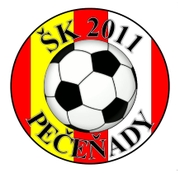 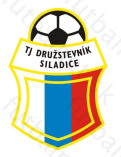 6. LIGA – VÝSLEDKY 5. KOLO:Cífer – Pečeňady 4:1Bučany – Drahovce 2:2Majcichov – Pavlice 1:2Krakovany – Zeleneč 0:1Siladice – Leopoldov 3:0Červeník – Križovany 7:0Biely Kostol – Zavar 3:36. LIGA – 6. KOLO:Leopoldov - ČerveníkDrahovce – ZavarKrižovany – Biely KostolPečeňady – SiladiceZeleneč – CíferPavlice – KrakovanyBučany - MajcichovTabuľka VI.liga-MEVASPORT-ObFZ TT                                                                                                            MŠ®1TJ Slovan Červeník550027:1152ŠK Cífer 1929541017:3133ŠK Slávia Zeleneč541018:7134OZ TJ Družstevník Pavlice531111:10105TJ Družstevník Siladice53028:996OFK Majcichov51319:867ŠK 2011513112:1468FK Krakovany51228:859FK Biely Kostol51227:13510OFK Bučany51138:11411OŠK Križovany nad Dudváhom  5  1  1  3    4:13       4     12MTK Leopoldov50234:10213OFK - Drahovce50236:19214OŠK Zavar50145:181